160370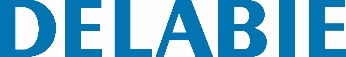 Lavatório DUO S TC LReferência: 160370 Informação para prescriçãoLavatório de fixação parede para montagem através de corete técnica. Com plano integrado. Lavatório à esquerda.Diâmetro interior do lavatório : 310 mm. Aço inoxidável 304 bacteriostático. Acabamento polido satinado. Espessura do aço inoxidável : 1,2 mm. Acabamento anti-cortes. Antivandalismo : lavatório com fundo fechado. Saída de esgoto horizontal encastrada Ø 1".Válvula de grelha perfurada sem parafusos: fácil limpeza e antivandalismo. Sem furo ladrão. Fornecido com fixações. Marcação CE. Em conformidade com a norma EN 14688.Peso : 8,5 kg. [Antiga referência : 0216370000]